Конспект занятия. Чтение рассказа Г. Скребицкого    «Как белочка зимует».Задачи:1.Учить внимательно, слушать произведение.2.Учить понимать содержание произведения.3.Продолжать учить беседовать по содержанию произведения.4.Развитие навыков связной речи.Дидактический материал к занятию.Ход занятия.Кто на ветке шишки грызИ бросал объедки вниз?Кто по елкам ловко скачетИ взлетает на дубы?Кто в дупле орехи прячет,Сушит на зиму грибы?(ответ: белка)Белка, белка расскажи О чем задумалась в тиши.Быть, может, ты забыла,Где осенью орех зарыла?Давай с тобою под сосной Подумаем над твоей бедой.А если это не беда?И думаешь ты, сидя здесь одна, Когда придет уже весна?Когда ж она придет, когда?Чтоб прыгать весело могла Ты каждый день по веткам ели И не думать о ночной метели.Дети сейчас я вам прочитаю рассказ о белочке.Чтение детям произведения.Белке зимой ни мороз, ни ветер не страшны. Как закрутит метель, непогода - белка скорей к своему гнезду спешит. Гнездо у белки, как у птицы, устроено: из веток, из сучьев. Да как сделано-то ловко - будто большой шар, круглое, а сбоку лазейка. Внутри гнездо сухой мягкой подстилкой выстлано: уютно в нем, тепло. Заберется белочка в гнездо, а чтобы холодный ветер не задувал, еще лазейку подстилкой закроет. Потом свернется клубочком, пушистым хвостиком прикроется и спит. А снаружи ледяной ветер так и воет, так и несет мелкий колючий снег. Утихнет непогода, белочка из гнезда вылезет, встряхнется и поскачет с дерева на дерево - еду себе добывать: где еловую шишку сорвет, где сухой гриб разыщет, который сама летом на суку сушить оставила. Но главная еда у белки еще с осени в кладовочке запасена - в дупле старого дерева. Там у нее и желуди, и орехи есть - на всю зиму запасов хватит.Понравился ли рассказ?1.Что нового вы узнали о жизни белочки?2.Как сделано гнездо белочки?3.Кто враги у белочки?4.Какие припасы белочка заготавливает на зиму?Физкультминутка.Почему грибы на ёлке,  На сучках, сидят верхом?  Не в корзине, не на полке,  Не во мху. Не под листком –  У ствола и среди веток  На сучки они надеты. Физзарядкой ей не лень(руки в стороны, вверх, в стороны, вниз) Заниматься каждый день. (то же) С одной ветки, прыгнув смело, (руки на поясе, прыжок влево) На сучок она присела. (присесть) Вправо прыгнула потом, (руки на поясе, прыжок вправо) Покружилась над дуплом. (покружиться) Влево – вправо целый день (Прыжки влево-вправо) Прыгать белочке не лень. Обсуждение пословиц и поговорок о белочке.Белку ловить - только ножки отбить.Медведя бояться - и от белки бежать.Бояться волка, бегать и от белки.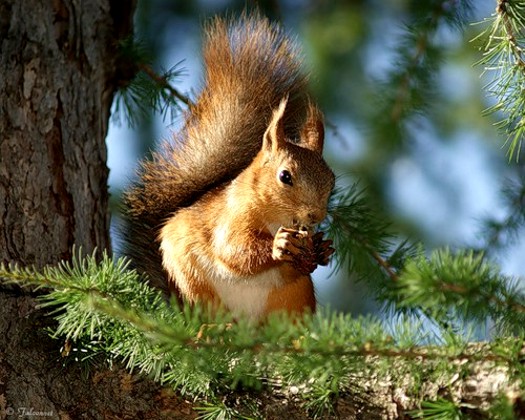 